Neighborhood Pantry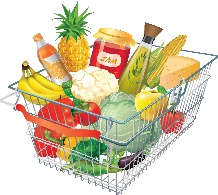 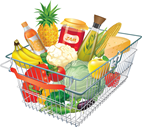 123 Main Street, Nicetown, OK 73000405-123-4567 (For emergency food assistance after hours, please call 405-987-6543 or call 211 for referral assistance)Pantry Hours of Operation: Please bring proof of ID.The Neighborhood Pantry serves residents of Nicetown and Happy Valley (zip codes 73000 and 74000).We are here to help!In accordance with Federal civil rights law and U.S. Department of Agriculture (USDA) civil rights regulations and policies, the USDA, its Agencies, offices, and employees, and institutions participating in or administering USDA programs are prohibited from discriminating based on race, color, national origin, sex, disability, age, or reprisal or retaliation for prior civil rights activity in any program or activity conducted or funded by USDA.  Persons with disabilities who require alternative means of communication for program information (e.g. Braille, large print, audiotape, American Sign Language, etc.), should contact the Agency (State or local) where they applied for benefits.  Individuals who are deaf, hard of hearing or have speech disabilities may contact USDA through the Federal Relay Service at (800) 877-8339.  Additionally, program information may be made available in languages other than English.To file a program complaint of discrimination, complete the USDA Program Discrimination Complaint Form, (AD-3027) found online at: How to File a Complaint, and at any USDA office, or write a letter addressed to USDA and provide in the letter all of the information requested in the form. To request a copy of the complaint form, call (866) 632-9992. Submit your completed form or letter to USDA by: mail: U.S. Department of Agriculture 
Office of the Assistant Secretary for Civil Rights 
1400 Independence Avenue, SW 
Washington, D.C. 20250-9410; fax: (202) 690-7442; or email: program.intake@usda.gov. This institution is an equal opportunity provider.Day of the Week:Start Time:End Time:Monday:9:00 am12:00 pmTuesday:ClosedClosedWednesday:ClosedClosedThursday:9:00 am12:00 pmFriday:4:00 pm7:00 pmSaturday:9:00 am12:00 pmSunday:ClosedClosed